QUALITY Olive oil Competition 2022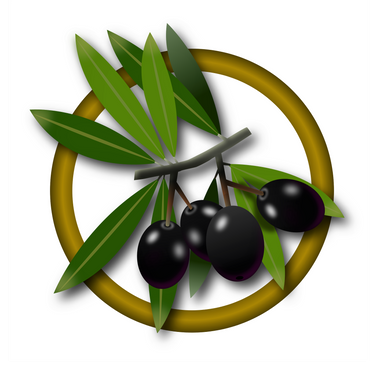 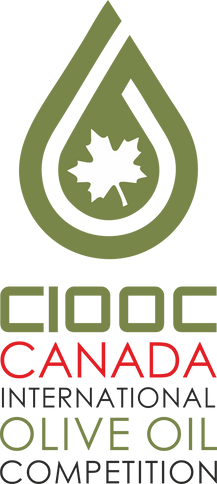 Official Participation FormI, the undersigned, hereby grant the organizers the right to use my details for the competition reasonCompany     name     :     _______________________________________________________________________________Address: ______________________________________________________Post Code:_______________________City: __________________________________________Country: ________________________________________Mobile phone: ______________________________________Email: _________________________________________________________________________________   Web  site:  _________________________________________Person     in     charge:     _______________________________________________________________________________Olive     oil     variety:     ________________________________________________________________________________I agree and I submit my brand(s) under the product name(s):1st     product     name     ______________________________________________________________________________2nd    product    name______________________________________________________________________________3rd     product     name:     _____________________________________________________________________________4th     product     name:     _____________________________________________________________________________IN THE SAME BOX include: a) The participation form AND b) three (3) samples AND c) Chemical analysis certificate. If you have finished and packed the box, call your courier company to transport this box to Canada.___________________________________________Date Signed___________________________________________Entrant's Signature